                                                                                                                             		                                                                     .                                                                                                           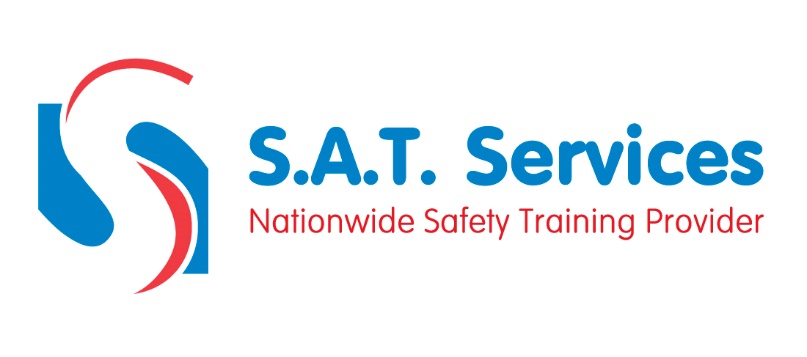 COURSE CONTENT AND SYLLABUSIntroduction to Mobile Access TowersLegislation, Regulations & GuidanceTheory AssessmentReferences to Code of Practice & current best practicesInspection of complete Access TowerCompletion of Inspection RecordsHazards effecting the use of Access Towers